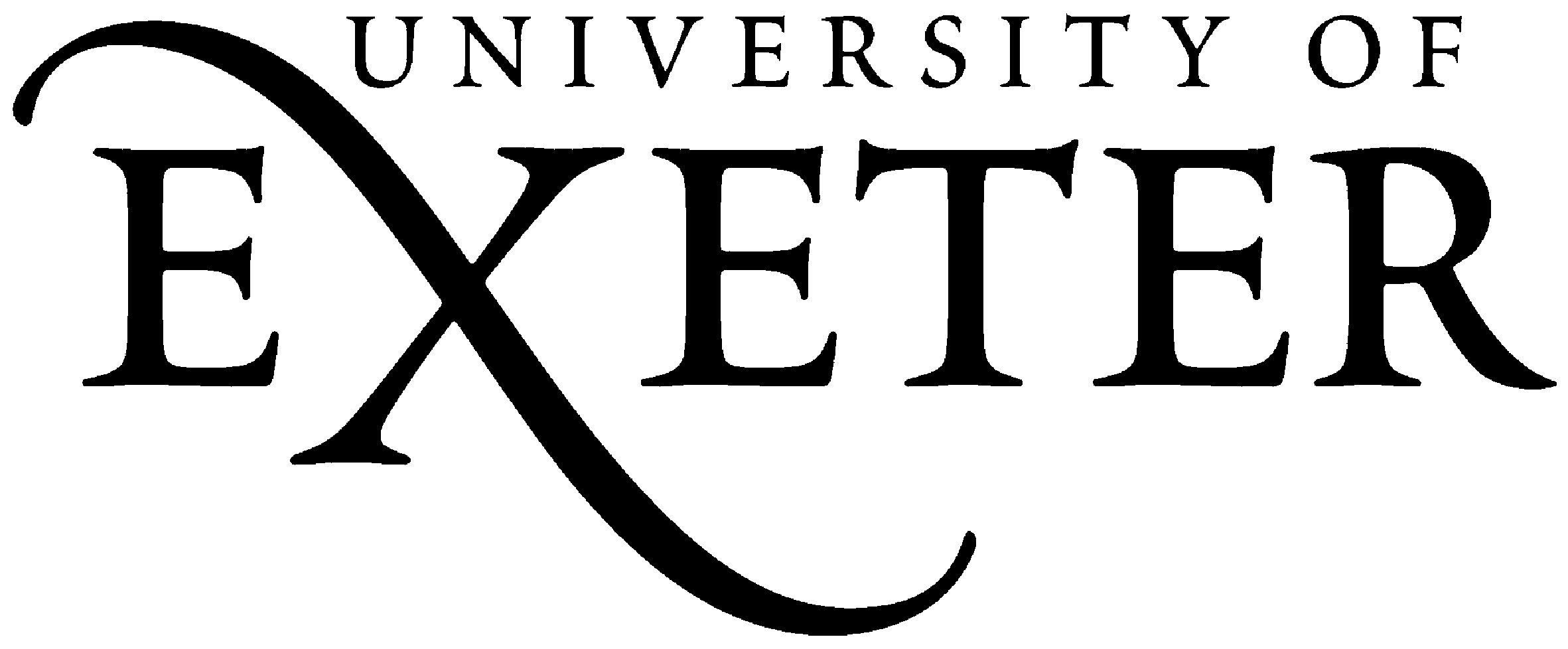 Declaration if you are the Partner and an employee of the UniversityI would like to notify the University that I am entitled to take shared Parental Leave. I must give notice of my entitlement at least 8 weeks before the start of the Shared Parental Leave. I will use the booking form PD48c to book leave.If both parents are University of Exeter employees, then the mother/primary adopter must complete form PD48a at this stage. The partner/secondary adopter must complete form PD48b at this stage. Once you are formally booking leave you will both need to complete a PD48c each.Please send your form to your line manager and a copy to your HRBP/Advisor. This can be done via email.Name of EmployeeName of EmployeeComplete if baby has not been born/ child has not been placedExpected date of Birth or Expected date of Placement (if adopted)Complete if baby has not been born/ child has not been placedExpected date of Birth or Expected date of Placement (if adopted)Complete if the baby has been born/ child has been placedActual Date of Birth or Actual Date of Placement (if adopted) Complete if the baby has been born/ child has been placedActual Date of Birth or Actual Date of Placement (if adopted) Start Date of your partner’s Maternity/Adoption Leave or Pay (or Maternity Allowance)Start Date of your partner’s Maternity/Adoption Leave or Pay (or Maternity Allowance)End Date of your partner’s Maternity/Adoption Leave or Pay (or Maternity Allowance)End Date of your partner’s Maternity/Adoption Leave or Pay (or Maternity Allowance)Total number of maternity/adoption weeks taken by the end date of maternity/adoptionTotal number of maternity/adoption weeks taken by the end date of maternity/adoptionTotal amount of Shared Parental Leave available (in full weeks, e.g. 52 weeks minus the number of weeks in the cell above) Total amount of Shared Parental Leave available (in full weeks, e.g. 52 weeks minus the number of weeks in the cell above) 52 weeks -______________=__________weeks52 weeks -______________=__________weeksThe amount of Shared Parental Leave you intends to take, including dates (non-binding)Please book dates using form PD48cThe amount of Shared Parental Leave you intends to take, including dates (non-binding)Please book dates using form PD48cTotal weeks:Dates:Total weeks:Dates:The amount of Shared Parental Leave your  partner intends to take, including dates (non-binding)The amount of Shared Parental Leave your  partner intends to take, including dates (non-binding)Total weeks:Dates:Total weeks:Dates:Shared Parental Pay Scheme (Please tick which scheme you are opting in to for more information please check the pay schemes on the web pages)Shared Parental Pay Scheme (Please tick which scheme you are opting in to for more information please check the pay schemes on the web pages) Statutory ShPP & University ShPP Statutory ShPP only (in the first 39 weeks after the start of maternity/adoption and lump sum if returns to work for more than 3 months or equivalent)   University ShPP only (where maternity allowance or other benefits paid by DWP) Statutory ShPP only (no lump sum as taking pay when employee requires)    Statutory ShPP & University ShPP Statutory ShPP only (in the first 39 weeks after the start of maternity/adoption and lump sum if returns to work for more than 3 months or equivalent)   University ShPP only (where maternity allowance or other benefits paid by DWP) Statutory ShPP only (no lump sum as taking pay when employee requires)   Declaration:I confirm that the above information is accurate and that;I meet or will meet the eligibility conditions and am entitled to take Shared Parental LeaveShould I or my partner cease to care for the child I will immediately inform the UniversityI have included the government eligibility checker with this form.I have attached a copy of the MATB1 form/Matching certificate (adoption)/birth certificateI confirm that I am the father of the child spouse/civil partner or partner of the mother/adopterDeclaration:I confirm that the above information is accurate and that;I meet or will meet the eligibility conditions and am entitled to take Shared Parental LeaveShould I or my partner cease to care for the child I will immediately inform the UniversityI have included the government eligibility checker with this form.I have attached a copy of the MATB1 form/Matching certificate (adoption)/birth certificateI confirm that I am the father of the child spouse/civil partner or partner of the mother/adopterDeclaration:I confirm that the above information is accurate and that;I meet or will meet the eligibility conditions and am entitled to take Shared Parental LeaveShould I or my partner cease to care for the child I will immediately inform the UniversityI have included the government eligibility checker with this form.I have attached a copy of the MATB1 form/Matching certificate (adoption)/birth certificateI confirm that I am the father of the child spouse/civil partner or partner of the mother/adopterDeclaration:I confirm that the above information is accurate and that;I meet or will meet the eligibility conditions and am entitled to take Shared Parental LeaveShould I or my partner cease to care for the child I will immediately inform the UniversityI have included the government eligibility checker with this form.I have attached a copy of the MATB1 form/Matching certificate (adoption)/birth certificateI confirm that I am the father of the child spouse/civil partner or partner of the mother/adopterSignedDateMother/Primary Adopters DeclarationMother/Primary Adopters DeclarationMother/Primary Adopters DeclarationMother/Primary Adopters DeclarationNameAddressName and address of Employer(or state if self-employed)NI NumberI can confirm that the above information is accurate and that;I have curtailed my maternity/adoption leave as indicated aboveI meet the employment and earnings testAt the date of the child’s birth or placement for adoption I shared main responsibility for the child with the University of Exeter’s employee as named aboveI have checked and confirmed my eligibility on the government eligibility checker and attached the results to this form.I consent to the amount of Shared Parental Leave that the above employee intends to takeI consent to the University of Exeter processing information contained in this formI am the mother/adopter of the childI can confirm that the above information is accurate and that;I have curtailed my maternity/adoption leave as indicated aboveI meet the employment and earnings testAt the date of the child’s birth or placement for adoption I shared main responsibility for the child with the University of Exeter’s employee as named aboveI have checked and confirmed my eligibility on the government eligibility checker and attached the results to this form.I consent to the amount of Shared Parental Leave that the above employee intends to takeI consent to the University of Exeter processing information contained in this formI am the mother/adopter of the childI can confirm that the above information is accurate and that;I have curtailed my maternity/adoption leave as indicated aboveI meet the employment and earnings testAt the date of the child’s birth or placement for adoption I shared main responsibility for the child with the University of Exeter’s employee as named aboveI have checked and confirmed my eligibility on the government eligibility checker and attached the results to this form.I consent to the amount of Shared Parental Leave that the above employee intends to takeI consent to the University of Exeter processing information contained in this formI am the mother/adopter of the childI can confirm that the above information is accurate and that;I have curtailed my maternity/adoption leave as indicated aboveI meet the employment and earnings testAt the date of the child’s birth or placement for adoption I shared main responsibility for the child with the University of Exeter’s employee as named aboveI have checked and confirmed my eligibility on the government eligibility checker and attached the results to this form.I consent to the amount of Shared Parental Leave that the above employee intends to takeI consent to the University of Exeter processing information contained in this formI am the mother/adopter of the childSignedDate